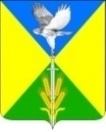 Совет Вольненского сельского поселенияУспенского района_51___ очередная сессия РЕШЕНИЕот 14.12.2017 г.____                                                                                 № 173_с. ВольноеО  бюджете Вольненского сельского поселения Успенского района на 2018 год	           Совет Вольненского сельского поселения Успенского района,  р е ш и л:1. Утвердить основные характеристики бюджета Вольненского сельского поселения Успенского района (далее местный бюджет) на 2018 год:1) общий объем доходов в сумме  16927,1 тыс. рублей;2) общий объем расходов в сумме 16927,1 тыс. рублей;3) верхний предел муниципального внутреннего долга Вольненского сельского поселения Успенского района на 1 января 2019 года в сумме 0,0 тыс. рублей, в том числе верхний предел долга по муниципальным гарантиям в  сумме 0,0 тыс. рублей;4) профицит местного  бюджета в сумме 0,0 тыс. рублей.5) дефицит местного бюджета в сумме 0,0 тыс. рублей.2. Утвердить перечень и коды главных администраторов доходов  местного бюджета,  источников финансирования дефицита местного бюджета, закрепляемые за ними виды (подвиды) доходов местного бюджета на 2018 год согласно приложению №1 к настоящему Решению.3. Утвердить перечень главных администраторов доходов местного бюджета – органов исполнительной власти Краснодарского края и (или) их территориальных органов (подразделений) и закрепляемых за ними видов (подвидов) доходов  местного бюджета на 2018 год согласно приложению №2 к настоящему Решению.4. Утвердить объем поступлений доходов в местный бюджет  по кодам видов (подвидов) доходов и классификации операций сектора государственного управления, относящихся к доходам бюджетов, на 2018 год согласно приложению №3 к настоящему Решению.5. Утвердить в составе доходов местного бюджета безвозмездные поступления из других бюджетов в 2018 году согласно приложению №4 к настоящему Решению.6. Установить, что главные распорядители средств местного бюджета, утвержденные в составе ведомственной структуры расходов местного бюджета, в случае осуществления ими расходов за счет безвозмездных поступлений от других бюджетов бюджетной системы Российской Федерации являются главными администраторами соответствующих доходов местного бюджета, а так же доходов местного бюджета от возврата остатков субсидий  и субвенций прошлых лет и их возврата их местного бюджета в краевой бюджет. 7. Утвердить распределение бюджетных ассигнований местного бюджета по разделам и подразделам классификации  расходов бюджета  на 2018 год согласно приложению № 5 к настоящему Решению.8. Утвердить распределение бюджетных ассигнований местного бюджета по главным распорядителям бюджетных средств, разделам, подразделам, целевым статьям, группам и подгруппам видов расходов бюджетов в ведомственной структуре расходов местного бюджета  на 2018 год согласно приложению № 6 к настоящему Решению. Утвердить в составе ведомственной структуры расходов местного бюджета на 2018 год перечень и коды главных распорядителей средств местного бюджета, целевых статей и групп видов расходов местного бюджета.8.1. Утвердить в составе ведомственной структуры расходов местного бюджета на 2018 год (приложение 6 к настоящему Решению):1) общий объем бюджетных ассигнований, направляемых на исполнение публичных нормативных обязательств, в сумме 0,0 тыс. рублей;2) резервный фонд администрации  Вольненского сельского поселения Успеского района в сумме 40,0 тыс. рублей.3) объем бюджетных ассигнований дорожного фонда в сумме 2435,1 тыс. рублей.9.Утвердить источники финансирования дефицита местного бюджета, перечень статей и видов источников финансирования дефицита местного бюджета на 2018 год согласно приложению № 7  к настоящему Решению.	         10. Утвердить программу муниципальных гарантий Вольненского сельского поселения  Успенского района  в валюте Российской Федерации на 2018 год согласно приложению № 8 к настоящему Решению.11. Утвердить программу муниципальных внутренних заимствований Вольненского сельского поселения Успенского района на 2018 год согласно приложению № 9 к настоящему решению.          12.Утвердить объем межбюджетных трансфертов, предоставляемых другим бюджетам бюджетной системы Российской Федерации, на 2018 год согласно приложению №10 к настоящему Решению. 	         13. Утвердить перечень муниципальных  программ Вольненского сельского поселения Успенского, предусмотренных к финансированию из местного бюджета  в 2018 году согласно приложению №11 к настоящему Решению.14. Установить предельный объем муниципального внутреннего долга Вольненского сельского поселения Успенского района на 2018 год, в сумме 0,0 тыс. рублей.  15. Установить объем расходов на обслуживание муниципального внутреннего долга Вольненского сельского поселения Успенского района на 2018 год в сумме 0,0 тыс. рублей.16. В соответствии со статьей 35 Бюджетного кодекса Российской Федерации разрешить администрации Вольненского сельского поселения Успенского района при наличии кассового разрыва отвлечение временно свободных средств, выделенных из краевого бюджета на расходы местного бюджета, с обязательным последующим восстановлением в течение текущего финансового года.	17. Установить, что администрация Вольненского сельского поселения Успенского района не вправе принимать решения, приводящие к увеличению в 2018 году штатной численности муниципальных служащих, за исключением случаев принятия решений о наделении органов местного самоуправления Вольненского сельского поселения Успенского района дополнительными функциями, требующими увеличения штатной численности.18. Установить, что в 2018 году органы местного самоуправления Вольненского сельского поселения Успенского района, муниципальные учреждения Вольненского сельского поселения Успенского района вправе осуществлять оплату услуг кредитных организаций по перечислению заработной платы, компенсационных и других выплат лицам, замещающим муниципальные должности  и лицам, замещающим должности  муниципальной службы органов местного самоуправления Вольненского сельского поселения Успенского района, и работникам согласно соответствующим договорам. 19. Установить, что до 1 января 2019 года при предоставлении муниципальных гарантий Вольненским сельским поселением Успенского района предоставляется обеспечение регрессных требований гаранта к принципалу в размере не менее 100 процентов от размера предоставляемой гарантии.20. Предусмотреть бюджетные ассигнования в целях повышения заработной платы (должностных окладов) работников муниципальных учреждений Вольненского сельского поселения Успенского района, (за исключением отдельных категорий работников, оплата труда которых повышается в соответствии с Указом Президента Российской Федерации от 7 мая 2012 года №597 и№761) с 1 января 2018 года на 5 процентов.21. Установить в соответствии с пунктом 3 статьи 217 Бюджетного кодекса Российской Федерации следующие основания для внесения изменений в показатели сводной бюджетной росписи местного бюджета без внесения изменений в настоящее Решение, связанные с особенностями исполнения местного бюджета и (или) перераспределения бюджетных ассигнований между главными распорядителями средств местного бюджета:1) изменение наименования главного распорядителя бюджетных средств и (или) изменение структуры органов местного самоуправления Вольненского сельского поселения Успенского района;2) детализация кодов целевых статей;3) изменение и (или) уточнение бюджетной классификации;  4) перераспределение бюджетных ассигнований между главными распорядителями бюджетных средств местного бюджета и кодами классификации расходов для финансового обеспечения непредвиденных расходов, связанных с ликвидацией последствий стихийных бедствий и других чрезвычайных ситуаций, в соответствии с постановлениями администрации Вольненского сельского поселения Успенского района; 5) перераспределение бюджетных ассигнований между подгруппами и элементами вида расходов классификации расходов бюджетов, в пределах общего объема бюджетных ассигнований, предусмотренных главному распорядителю средств местного бюджета по соответствующей группе вида расходов классификации расходов бюджетов, за исключением случаев, установленных настоящим Решением;22. Установить, что в 2018 году уменьшение общего объема бюджетных ассигнований, утвержденных в установленном порядке главному распорядителю средств местного бюджета на уплату налогов, сборов и иных платежей для направления их на иные цели без внесения изменений в настоящее Решение не допускается.23. Установить, что в ходе исполнения бюджета изменения в показатели сводной бюджетной росписи планового периода местного бюджета без внесения изменений в настоящее Решение не вносятся, за исключением случая прекращения действия показателей сводной бюджетной росписи в связи с принятием Решения о местном бюджете на очередной финансовый год.24. Установить, что средства в валюте Российской Федерации, полученные муниципальными учреждениями от предпринимательской и иной приносящей доход деятельности, учитываются на счетах, открытых ими в финансовом управлении администрации муниципального образования Успенский район, и расходуются муниципальными учреждениями в соответствии  с генеральными разрешениями, оформленными главным распорядителем средств местного бюджета в установленном финансовым управлением администрации муниципального образования Успенский район порядке, и сметами доходов и расходов по приносящей доход деятельности, утвержденными в порядке, определяемом главным распорядителем средств местного бюджета, в пределах остатков средств на их лицевых счетах.	            25.  Установить, что остатки средств местного бюджета, сложившиеся на 1 января 2018 года, в полном объеме (за исключением целевых федеральных и краевых средств) могут направляться в 2018 году на покрытие временных кассовых разрывов, возникающих в ходе исполнения местного бюджета.  26. Муниципальные  правовые акты органов местного самоуправления Вольненского сельского поселения Успенского района  подлежат приведению в соответствие с настоящим Решением в двухмесячный срок со дня вступления в силу настоящего Решения.	            27. Опубликовать настоящее Решение в соответствии с Уставом Вольненского сельского поселения Успенского района.             28. Контроль за выполнением настоящего Решения возложить на председателя постоянной комиссии по социально – экономическим вопросам, бюджету, финансам, налогам и распоряжению муниципальной собственностью Совета Вольнененского сельского поселения Успенского района.	            29. Настоящее Решение вступает в силу на следующий день после дня его официального опубликования, но не ранее  1 января 2018 года.Исполняющий обязанностиглавы Вольненского сельского поселения Успенского района                                   				          Д.А.ФедотовПредседатель Совета Вольненского сельскогопоселения Успенского района					      Г.Н.Хабибулин